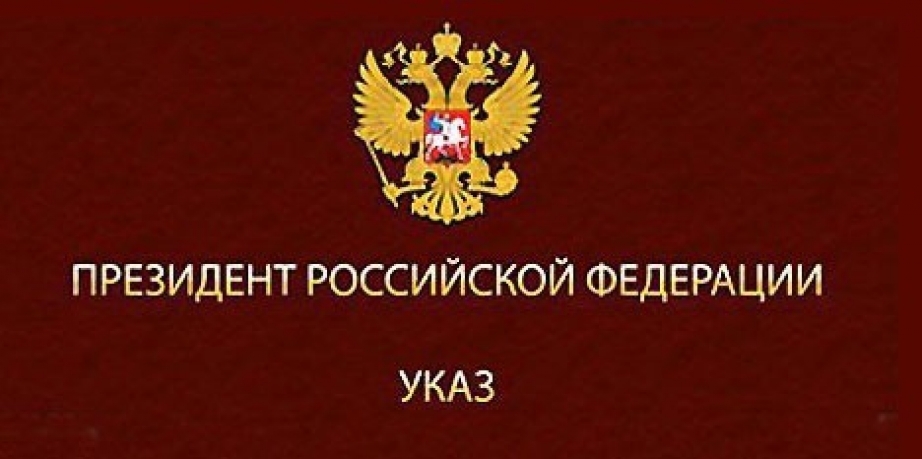 Новое в законодательстве о противодействии коррупцииПрезидент РФ 9 мая подписал Указ № 270 (ссылка: http://publication.pravo.gov.ru/Document/View/0001202205090003?index=0&rangeSize=1) о внесении изменений в порядок проверки достоверности сведений об имуществе и обязательствах имущественного характера за пределами территории РФ, о расходах по каждой сделке по приобретению объектов недвижимости, транспортных средств и ценных бумаг, представляемых кандидатами на выборах:- в органы государственной власти;- глав муниципальных районов; - глав муниципальных округов;- глав городских округов;- на должность высшего должностного лица (руководителя высшего исполнительного органа государственной власти) субъекта РФ.Теперь одновременно со справкой кандидат обязан представить копии документов (договор о приобретении права собственности на имущество, выписка из Единого государственного реестра недвижимости, иное), подтверждающие получение имущества в собственность.Также к справке о расходах кандидат представляет сведения о реквизитах записи о цифровых финансовых активах в информационной системе, в которой осуществляется их выпуск, вместе с выпиской из нее. В отношении цифровой валюты представляются сведения об идентификационном номере, дате транзакции и выписка о транзакции при ее наличии по применимому праву.При наличии сделок по приобретению цифровых финансовых активов и цифровой валюты к справке необходимо приложить документы (при их наличии), подтверждающие сумму сделки и содержащие информацию о второй стороне сделки.Запрос о проверке указанных сведений будет направляться операторам информационных систем, осуществляющих выпуск цифровых финансовых активов.